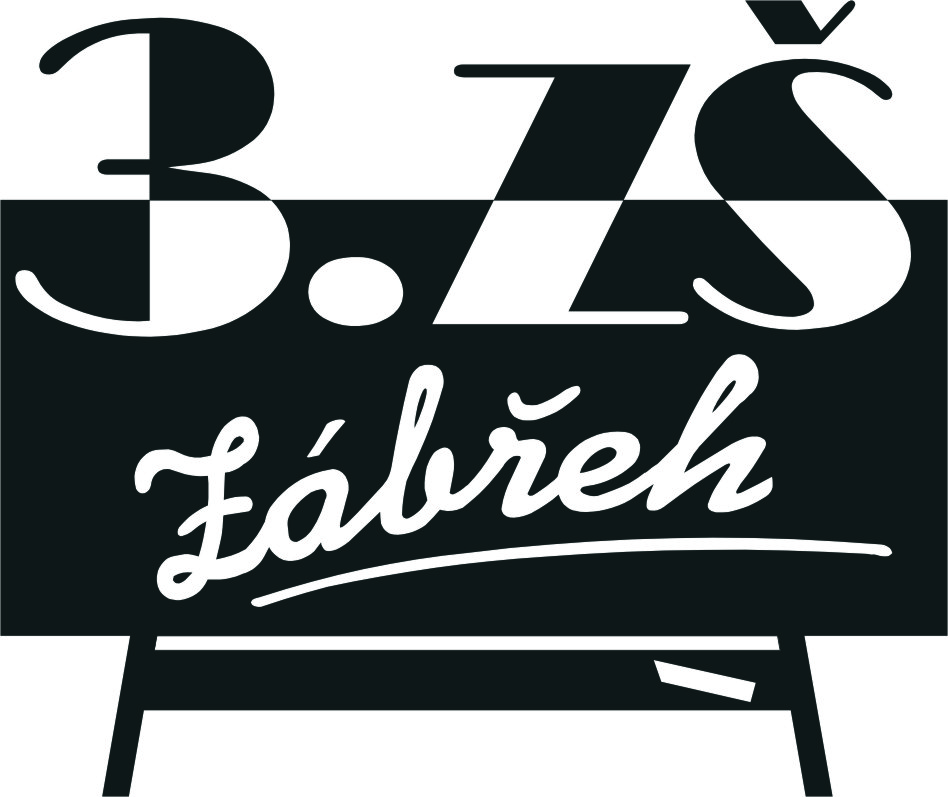             Základní škola Zábřeh, Školská 406/11, okres Šumperk                           Tel.: 583 414 535     E-mail: 3zszabreh@seznam.cz    ID schránka: bshywzh                                                         www.3zszabreh.cz          IČO:60045337IVA-IVA s.r.oŠpalkova 55Bludov789 61		Věc: Objednávka Na základě výsledku výběrového řízení ze dne 20. 2. 2019 objednáváme u vaší firmy zakázku „Oprava podlahy v učebně VT„ v ceně 174.228,-- Kč.V Zábřehu 20. 2. 2019                                                                              Mgr. Miloš Lachnit                                                                                     ředitel školy Fakturujte na:Základní škola Zábřeh, Školská 406/11, okres ŠumperkIČO: 60045337DIČ: CZ60045337-nejsme plátciČ.ú.: ČSOB Zábřeh, č.ú.: 197 198 179/0300  Naše firma Vaši objednávku akceptuje. Datum: 21. 2. 2019                                             ……………………………….                                                                                    IVA-IVA s.r.o                                                                              Špalkova 55, Bludov